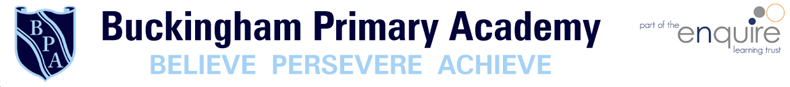 Long Term Plan Art and Design and Design and Technology  Foundation StageYear 1 Year 2 Year 3Year 4Year 5 Year 6 AutumnAutumnSpringSummerSummerArtD&TArtArtD&TSketchingCookingPaintingMaking/ sculptingTextilesArtist: Vincent Van GoghLessons:Vincent Van Gogh appraisal Mark making with wax crayonsMark making with felt tipsMark making with chalkObservational pencil drawingsDrawing FacesDrawing faces with colourArt EvaluationFinal Piece: Self-portrait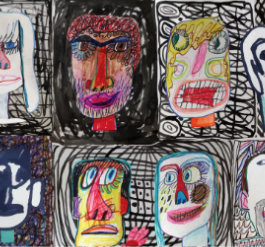 use the basic principles of a healthy and varied diet to prepare dishes understand where food comes fromArtist: Megan CoyleLessons:Megan Coyle appraisal Finger paintingPainting to musicCollage and transient artLandscape collageGroup artArt EvaluationFinal Piece: Group firework display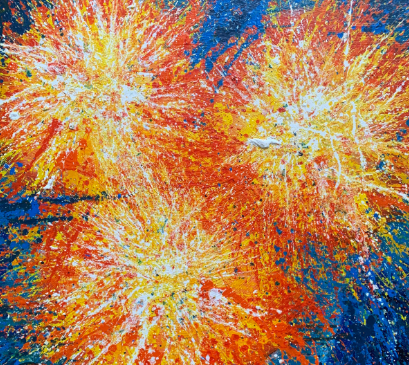 Artist: Beth CavenerLessons:Artist’s appraisalClayPlaydough3D Landscape artDesigning animal sculpturesCreating animal sculptures Painting animal sculpturesEvaluationFinal Piece: Clay Animals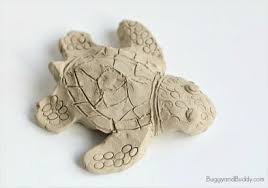 Lessons:Exploring threading and weavingPaper weavingSewing and hessianDesigning bookmarksCreating bookmarksEvaluationFinal Piece: a fabric bookmarkAutumnAutumnSpringSummerSummerArtD&TArtArtD&TSketchingCookingPaintingMaking/ sculptingTextilesArtist: Zaria FormanLessons:Zaria Forman appraisal Exploring Line Making wavesExperimenting with mediaMark makingDrawing from observationArt EvaluationFinal Piece: observation drawing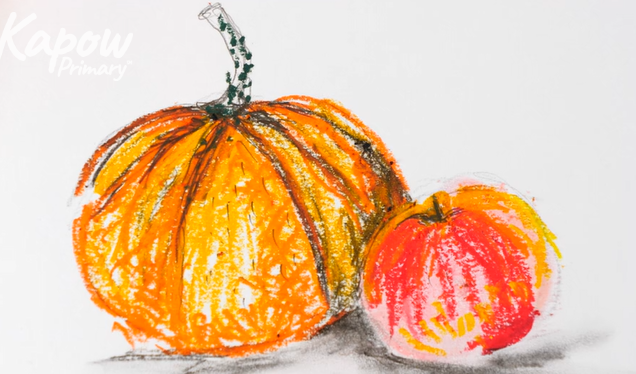 use the basic principles of a healthy and varied diet to prepare dishes understand where food comes fromArtist: Clarice CliffLessons:Clarice Cliff appraisal Making coloursPainting with colourPrinting with paintExploring colour mixingClarice Cliff platesArt EvaluationFinal Piece: Clarice Cliff Plates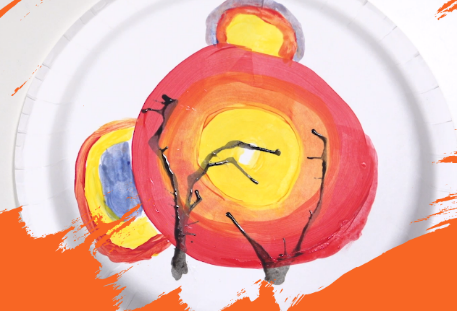 Artist: Samantha StephensonLessons:Samantha Stephenson appraisal Tube towers3D drawingsTree of lifeGiant spider model part 1 Giant spider model part 2EvaluationFinal Piece: Giant spider sculptures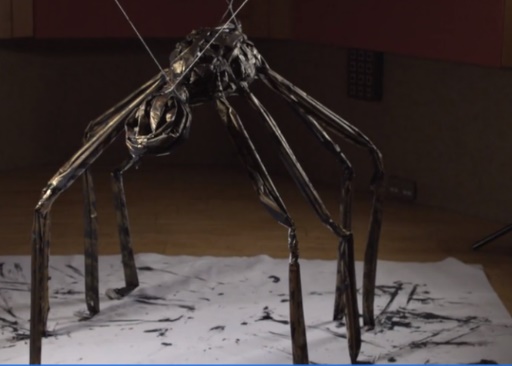 Lessons:Joining fabrics weavingDesigning a puppetMaking and joining puppetDecorating puppetEvaluationFinal Piece: puppet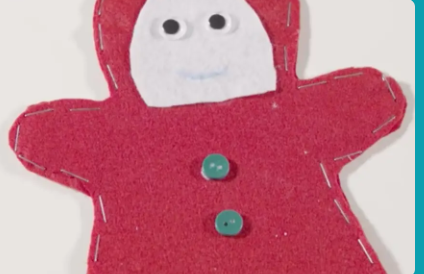 AutumnAutumnSpringSummerSummerArtD&TArtArtD&TSketchingCookingPaintingMaking/ sculptingTextilesArtist: Quentin BlakeLessons:Quentin Blake appraisal Charcoal markmaking Creating textureMy toy storyCreating charactersTell a storyArt EvaluationFinal Piece: Story telling drawing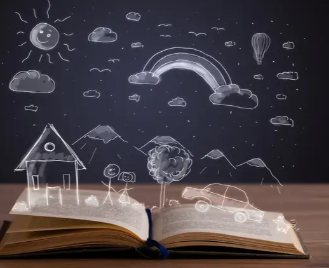 use the basic principles of a healthy and varied diet to prepare dishes understand where food comes fromArtist: Romare BeardenLessons:Romare Bearden appraisal Colour magicTexture HuntMaking texturesCollage creationDeveloping detailArt EvaluationFinal Piece: Collage painting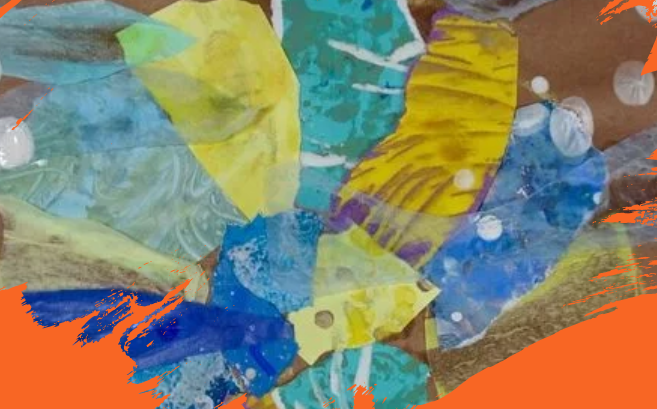 Artist: Rachel Whiteread Lessons:Rachel Whiteread appraisal Exploring clayPinch potsApplying skills in clayDesigning a tile House tilesEvaluationFinal Piece: Giant spider sculptures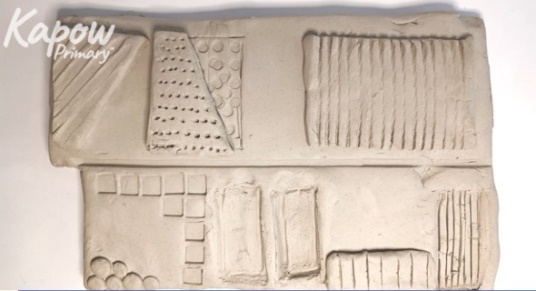 Lessons:Running stitchUsing a templateMaking a pouchDecorating a pouchEvaluationFinal Piece: pouch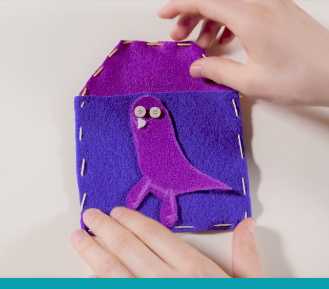 AutumnAutumnSpringSummerSummerArtD&TArtArtD&TSketchingCookingPaintingMaking/ sculptingTextilesArtist: Georgia O’KeeffeLessons:Georgia O’Keeffe appraisal See like an artistshadingTexture picturesBotanical drawingAbstract flowersArt EvaluationFinal Piece: sketch an abstract flower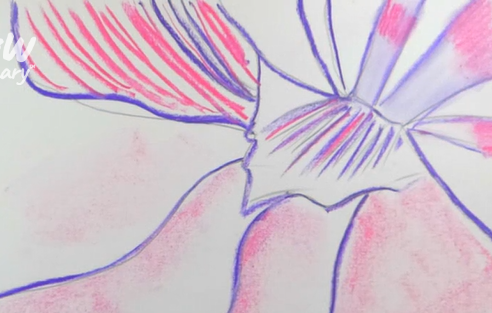 understand and apply the principles of a healthy and varied diet prepare and cook a variety of predominantly savoury dishes using a range of cooking techniques understand seasonality, and know where and how a variety of ingredients are grown, reared, caught and processed.Artist: n/aLessons:Exploring prehistoric artCharcoal animalsPrehistoric pallettePainting on the cave wallHands on a wallArt EvaluationFinal Piece: Cave painting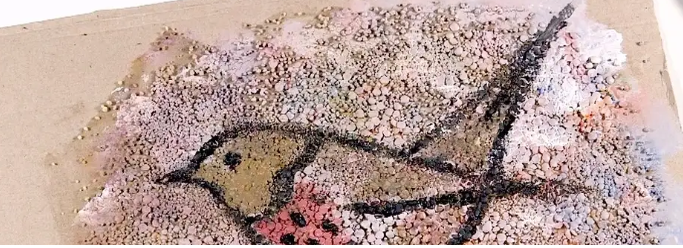 Artist: Anthony Caro Lessons:Anthony Caro appraisal Structural shapesConstructing in 3DSeeing spaceAbstract sculptureSurface decorationEvaluationFinal Piece: 3D sculpture in the style of Anthony Caro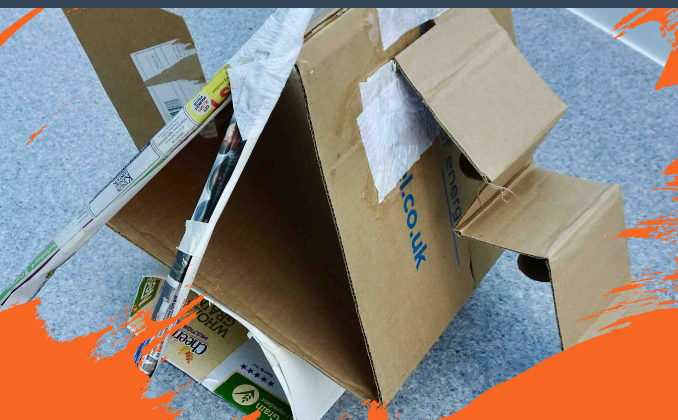 Lessons:Cross-stitch and appliquéCushion designDecorating my cushionAssembling my cushionEvaluationFinal Piece: cushion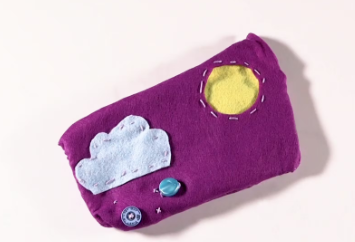 AutumnAutumnSpringSummerSummerArtD&TArtArtD&TSketchingCookingPaintingMaking/ sculptingTextilesArtist: Henry Moore/ Fernando BoteroLessons:Henry Moore appraisal 3D pencil drawingsSense of proportionDrawing with scissors Wax resistPower printsArt EvaluationFinal Piece: create a print from a drawing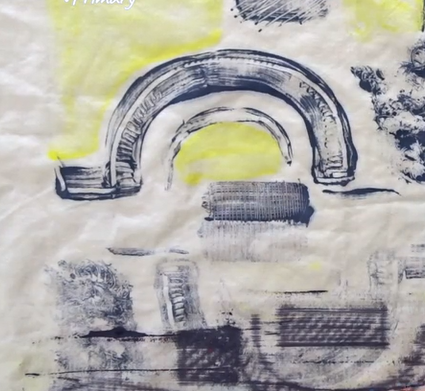 understand and apply the principles of a healthy and varied diet prepare and cook a variety of predominantly savoury dishes using a range of cooking techniques understand seasonality, and know where and how a variety of ingredients are grown, reared, caught and processed.Artist: Audrey Flack Clara PetersLessons:Audrey Flack appraisalComparison lesson Tints and shadesThree Dimensions Painting techniquesCompositionStill LifeArt EvaluationFinal Piece: Still life painting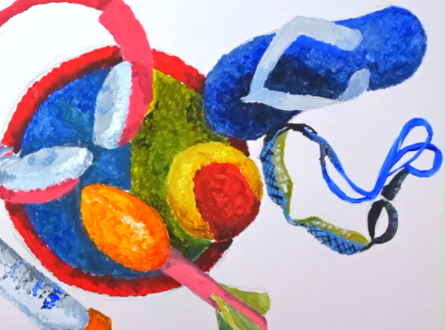 Artist: El Anatsui Lessons:El Anatsui appraisal From 2D to 3DSoap sculpturesWorking with wireShadow sculptureRecycle and recreateEvaluationFinal Piece: To choose and join a variety of materials to make a sculpture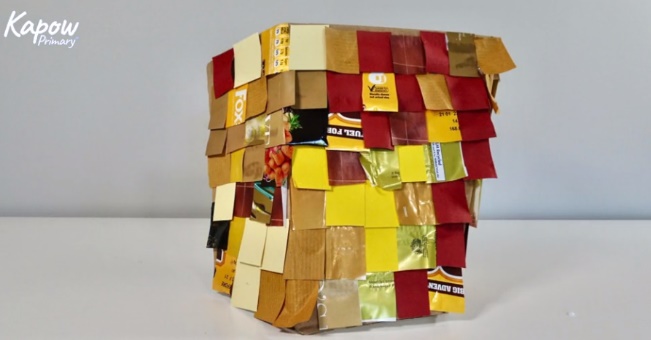 Lessons:Evaluating fasteningsDesigning my book sleevePaper mock-up and preparing fabricAssembling book sleeveEvaluationFinal Piece: book sleeveAutumnAutumnSpringSummerSummerArtD&TArtArtD&TSketchingCookingPaintingMaking/ sculptingTextilesArtist: Karen Rose/ Teis AlbersLessons:Karen Rose appraisal Space imageryDrawing decisionsTeis AlbersA vision of the futureRevisiting ideasArt EvaluationFinal Piece: create a sketch in the style of Karen Rose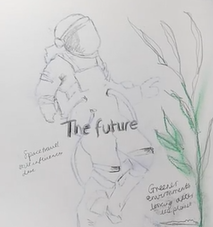 understand and apply the principles of a healthy and varied diet prepare and cook a variety of predominantly savoury dishes using a range of cooking techniques understand seasonality, and know where and how a variety of ingredients are grown, reared, caught and processed.Artist: Chila Kumari Singh Burman and Frida KahloLessons:Frida Kahlo appraisalComparison lesson Poem portraitDeveloping drawingsSelf-portraitsChanging facesMix Media portraitsArt EvaluationFinal Piece: Mixed media self-portrait 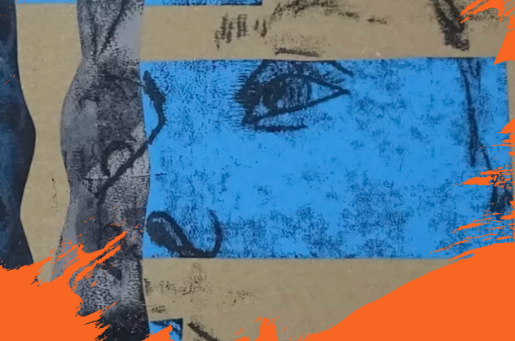 Artist: Cai Guo-Qiang Lessons:Cai Guo-Qiang appraisal What is installation art?Space and scaleEveryday amazingCreative conceptsViewer experienceEvaluationFinal Piece: To apply their knowledge of installation art and develop ideas into a finished piece.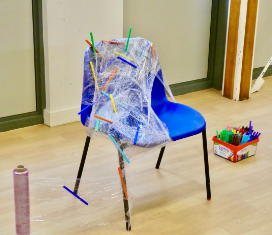 Lessons:Designing a stuffed toyBlanket stitchDetails and appendagesStuffed toy assemblyEvaluationFinal Piece: stuffed toy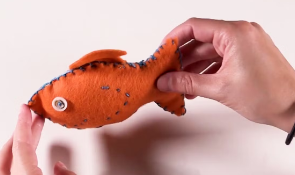 AutumnAutumnSpringSummerSummerArtD&TArtArtD&TSketchingCookingPaintingMaking/ sculptingTextilesArtist: Dan Fenelon/Diego Rivera/Leonardo Da VinciLessons:Dan Fenelon appraisal ComparisonExperimental mark makingSymbolic imageryChiaroscuroStreet ArtPowerful imageryArt EvaluationFinal Piece: create a sketch in the style of Dan Fenelon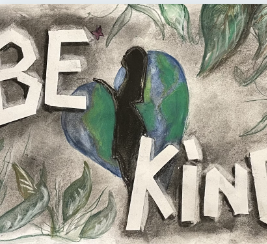 understand and apply the principles of a healthy and varied diet prepare and cook a variety of predominantly savoury dishes using a range of cooking techniques understand seasonality, and know where and how a variety of ingredients are grown, reared, caught and processed.Artist: David Hockney, Fiona Rae, Paula RegoLessons:David Hockney appraisalComparison lesson David HockneyPaula Rego – The DanceJohn Singer Sargent – The Front LineFiona RaeLubaina HimidResearch and PlanningMaking ArtArt EvaluationFinal Piece: Mixed media self-portrait 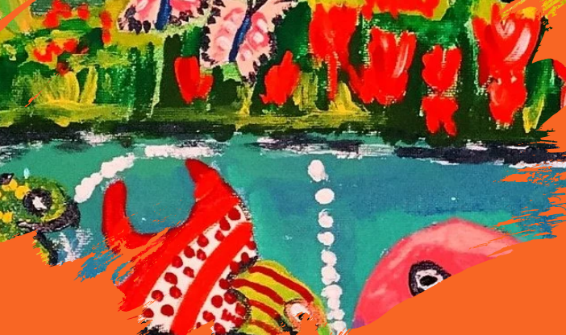 Artist: Louise Nevelson:Louise Nevelson appraisal Exploring selfRelief sculpturesMemory MuseumMemory sculptureComplete and reflectEvaluationFinal Piece: create a sculpture depicting a primary school memory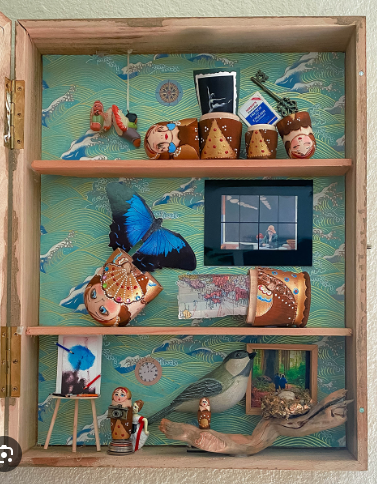 Lessons:Waistcoat designPreparing fabricAssembling my waistcoatDecorating my waistcoatEvaluationFinal Piece: waistcoat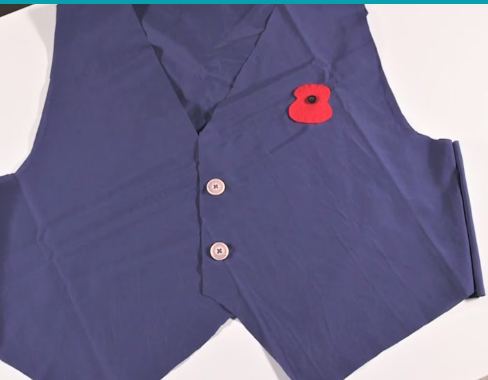 